My Graded Exposure Plan                Goals                                                                               Rewards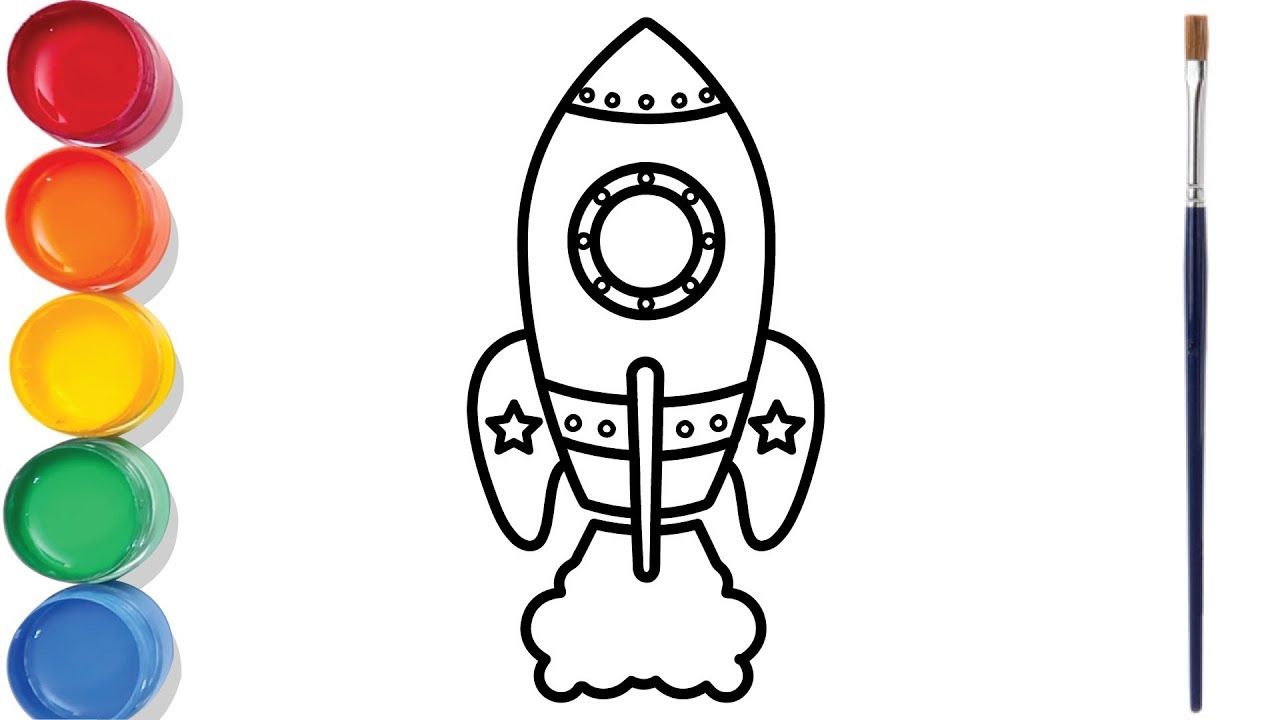 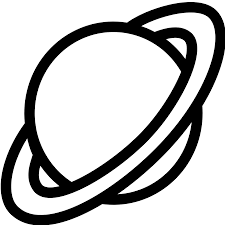 8. …..………………………….                                                 ……………………………..7. ………………………………                                                 .…………………………….6. ……………………………..                                                  …………………………....5. ……………………………..                                                  …………………………….4. …………………………….                                                   …………………………….3. ……………………………..                                                  …………………………….2. ……………………………..                                                  …………………………….1. …...……………………….                                                   …………………………….